OŠ Tone Peruška Pula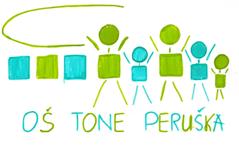 Poljana svetog Martina 652 100 Pulatel. 052 540 146e-mail: ured@os-tperuska-pu.skole.hrNa prijedlog ravnatelja škole Kristijana Cinkopana, nakon prethodnog prezentiranja na sjednici Vijeća roditelja 23. studenog 2015. godine, Učiteljsko vijeće OŠ Tone Peruška Pula na sjednici održanoj dana 02. prosinca 2015. godine donosi:KRITERIJI ZA OCJENJIVANJE VLADANJA UČENIKA U OŠ TONE PERUŠKA PULAODNOS PREMA RADUODNOS PREMA OSTALIM UČENICIMA I ŠKOLSKOM OSOBLJUODNOS PREMA ŠKOLSKOJ IMOVINI I UKUPNOM OKRUŽENJU ŠKOLEPEDAGOŠKE MJEREKLASA:003-05/15-01/06URBROJ:2168-19-15-01U  Puli, 02. prosinca 2015.											RAVNATELJ									         Kristijan Cinkopan, prof.TZK										______________________UZORNO VLADANJEDOBRO VLADANJELOŠE VLADANJEUčenik je redovit i odgovoran u izvršavanju školskih obvezaIzvršava školske obaveze uz povremene propusteNemaran je, neredovit i neodgovoran u izvršavanju školskih obavezaNosi pribor i opremu, savjesno izvršava zadatkeNosi opremu i izvršava zadatke, ali uz povremene propusteČesto ne nosi opremu, dobivene zadatke ne rješava ili ih izvršava nepotpuno i nemarnoPoštuje dogovorena pravila ponašanjaPovremeno ne poštuje dogovorena pravila ponašanja, ali to nije redovito i prihvaća upozorenja te uviđa svoju greškuČesto ne poštuje pravila ponašanja koja su dogovorena i definirana Kućnim redom škole Svojom aktivnošću poticajno djeluje na radnu atmosferu u razreduNe djeluje poticajno i pozitivno na radnu atmosferu u razreduNa radnu atmosferu u razredu djeluje negativno i demotivirajućeAktivan je u školskim izvannastavnim aktivnostima Pasivan je u školskim izvannastavnim aktivnostimaNezainteresiran je za bilo koji oblik izvannastavnih aktivnosti. Ne sudjeluje u školskim akcijama i projektimaNema neopravdanih izostanakaIma pedagošku mjeru opomene ili ukora zbog izostanaka ili drugih neprihvatljivih oblika ponašanjaIma pedagošku mjeru strogog ukora zbog izostanaka ili drugih neprimjerenih oblika ponašanjaPovremeno ometa rad drugih učenika za vrijeme nastaveČesto svojim ponašanjem onemogućava učitelje i ostale učenike da realiziraju predviđene sadržajePrije, za vrijeme ili nakon nastave unosi alkoholne i duhanske proizvode ili opijate u prostore škole i konzumira ih te nudi ostalim učenicimaUZORNO VLADANJEDOBRO VLADANJELOŠE VLADANJESpreman je samoinicijativno ili po pozivu pomoći kako učenicima tako i ostalim osobama u školiPonaša se sebično i izbjegava pomoći drugima Grubim i neprimjerenim načinom odbija pomoći ostalim učenicima ili učiteljimaPristojno komunicira sa učenicima, učiteljima i ostalim djelatnicima u školi i van školeNačin komunikacije sa učenicima, učiteljima i ostalim djelatnicima bi trebao biti primjerenijiNačin komunikacije sa učenicima i djelatnicima škole je neprimjerenDjeluje poticajno na ostale učenike za vrijeme i nakon nastave odnosno upozorava učenike na neprimjereno ponašanjeNe ponaša se, ili se ponekad ponaša neprimjereno, ali ne reagira upozoravajući ostale učenike na njihovo neprimjereno ponašanjePonaša se neprimjereno (koristi neprimjeren rječnik, literaturu i dr.)  za vrijeme i nakon nastave, a na upozorenja drugih učenika i učitelja ne reagira ili reagira na grub i neprimjeren načinPozitivno reagira na zahtjeve ili upozorenja  (koja su u skladu sa Kućnim redom škole) učitelja i ostalih djelatnika školePovremeno ne reagira, ili izbjegava izvršiti zahtjeve, odnosno ne prihvaća upozorenja učitelja i ostalih djelatnika školeNa upozorenja ili zahtjeve učenika reagira grubim i neprimjerenim rječnikomPovremeno prigovara učiteljima i ostalim djelatnicima na njihova upozorenja, često verbalno, a povremeno i fizički dolazi u sukob sa drugim učenicima Fizički se obračunava sa ostalim učenicima, pokazuje potencijalno agresivno ponašanje prema učiteljima i ostalim djelatnicima škole.Svojim postupcima dovodi u opasnost učenike i osoblje školeUZORNO VLADANJEDOBRO VLADANJELOŠE VLADANJEAktivno doprinosi uređenju unutarnjih i vanjskih prostora škole i očuvanju inventaraPasivan je i nezainteresiran za bilo kakve akcije uređenja školskih prostora, ne oštećuje, ali niti ne daje svoj doprinos očuvanju školskog inventara Svjesno i redovito oštećuje i onečišćuje školske prostore, šara po zidovima, klupama, vratima, baca smeće po školskom prostoru ili školskom okolišuPotiče ostale učenike na čuvanje školske imovineNe potiče na čuvanje, a niti ne upozorava učenike na neprimjerenost postupaka kojima  se oštećuje školska imovinaSam svjesno oštećuje školsku imovinu, a potiče i druge na takve postupke.Svojim ponašanjem van škole doprinosi ugledu školeNakon oštećenja školske imovine priznaje grešku i roditelji prema dogovoru nadoknađuju štetuSvojim ponašanjem u školi i izvan škole šteti ugledu školePosjeduje razvijenu ekološku svijest i ponaša se u skladu s timNe pokazuje razvijenost ekološke svijesti, povremeno onečišćuje okoliš ili prostore škole bacanjem smeća po podu i sl.Ne prihvaća odgovornost ili sugestiju ostalih učenika ili osoblja škole već nastavlja sa neprimjerenim odnosom prema inventaru i prostoru škole sa tendencijom pogoršanja ponašanjaPrihvaća odgovornost za svoje ponašanje koje je spreman na sugestiju odgovornih osoba u školi promijeniti i popravitiNe prihvaća odgovornost niti sugestiju ostalih učenika i osoblja škole za neprimjeren odnos prema imovini škole i ne trudi ga se promijenitiUZORNO VLADANJEDOBRO VLADANJELOŠE VLADANJEUčenik ispunjava uvjete da bude predložen za pohvalu razrednika ili UVUčenik ima izrečenu pedagošku mjeru opomene ili ukora, ali je na izrečenu pedagošku mjeru dobro reagirao i korigirao svoje ponašanjeUčenik ima izrečenu pedagošku mjeru strogog ukora, odnosno opomene ili ukora, nakon kojih nije prestao sa neprihvatljivim oblicima ponašanjaSvaka ocjena iz vladanja mora odražavati ukupno ponašanje i odnos učenika prema radu, učenicima kao i prema cjelokupnom osoblju škole i gostima škole. Potrebno je uzeti u obzir sve faktore koji mogu utjecati na ponašanje učenika poput socio-ekonomske situacije roditelja/skrbnika i dr. Da bi dobili cjelovitu sliku o učeniku moramo uzeti u obzir i njegove izvannastavne i izvanškolske aktivnosti. U konačnici niti jedan od gore navedenih faktora ne smije biti sam odlučujući za bilo koju ocjenu iz vladanja. Ocjena iz vladanja mora biti donesena u skladu sa navedenim kriterijima, ali mora i nagraditi trud koji je učenik uložio da bi korigirao svoje ponašanje (ako i nije u potpunosti uspio u tome). 